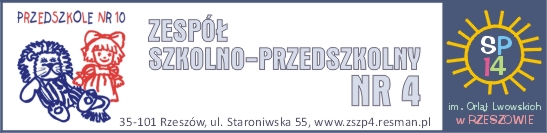 SZKOLNY PROGRAM DORADZTWA ZAWODOWEGO W ZESPOLE SZKOLNO – PRZEDSZKOLNYM NR 4 IM. ORLĄT LWOWSKICH W RZESZOWIEWSTĘPWspieranie i przygotowanie uczniów do podejmowania decyzji edukacyjno 
– zawodowych jest zadaniem szkoły. Szkolny Program Doradztwa Zawodowego nie jest systemem diagnozującym, lecz systemem doradczym, który stwarza możliwości i pomaga 
w rozwiązywaniu problemów powiązanych z wyborem kierunku kształcenia, drogi kształcenia i planowaniem kariery zawodowej. Współczesny rynek edukacji i pracy charakteryzuje 
się ciągłymi zmianami. Globalizacja gospodarki, postęp informatyczny, wzrastająca ilość informacji dotycząca zawodów i dróg kształcenia oraz bezrobocie, powodują trudności 
w przystosowaniu się do tych zmian. Młody człowiek musi być przygotowany 
do funkcjonowania w nowej rzeczywistości, gotowy do podnoszenia swoich kwalifikacji, ustawicznego dokształcania się, zdobywania nowych umiejętności, przydatnych 
w podejmowaniu racjonalnych decyzji dotyczących wyboru zawodu. Dlatego tak ważna jest umiejętność planowania kariery edukacyjno-zawodowej przez uczniów, umiejętność podejmowania trafnych decyzji i dokonywania wyborów. Profesjonalne poradnictwo zawodowe, działania z zakresu orientacji zawodowej pomagają w kształtowaniu tej kariery. Skuteczne poradnictwo zawodowe wzmacnia poczucie wartości młodych ludzi, co pozwala im trafniej określać swoje umiejętności, kompetencje, zainteresowania. Informacje gromadzone przez uczniów, lekcje z zakresu doradztwa zawodowego ułatwią im planowanie kariery i dokonywanie świadomych wyborów a także przygotują ich do roli pracownika. Szkolny program doradztwa zawodowego obejmuje ogół działań podejmowanych przez szkołę w celu prawidłowego przygotowania uczniów do wyboru zawodu i dalszego kierunku kształcenia. Program określa zadania i metody oraz formy pracy doradcy zawodowego oraz nauczycieli w ramach rocznych planów działania. Szkolny program doradztwa umożliwia uczniowi zdobycie wiedzy i umiejętności niezbędnych do poznania siebie, własnych predyspozycji zawodowych, rynku pracy i zasad nim rządzących, a także zaplanowanie własnej kariery edukacyjno-zawodowej.PODSTAWOWE POJĘCIADoradztwo zawodowe to czynności mające na celu pomoc w podejmowaniu wyborów edukacyjnych, szkoleniowych i zawodowych oraz w zarządzaniu rozwojem zawodowym. Doradca zawodowy to osoba udzielająca pomocy - w formie grupowych i indywidualnych zajęć i porad zawodowych - młodzieży i osobom dorosłym w wyborze zawodu, kierunku kształcenia i szkolenia. Uwzględnia przy tym ich możliwości psychofizyczne i sytuację życiową, a także potrzeby rynku pracy oraz możliwości systemu edukacyjnego, współpracuje z rodzicami i nauczycielami w procesie orientacji zawodowej uczniów. Doradca zawodowy wykorzystuje w tym celu wiedzę o zawodach, znajomość psychologicznych i pedagogicznych technik, diagnozę rynku pracy oraz techniczne środki przekazywania informacji zawodowej.OBOWIĄZUJĄCE AKTY PRAWNEUstawa z 14 grudnia 2016 r. Prawo oświatowe (Dz.U. z 2017 r. poz. 59) – art. 47 ust. 1 pkt 3 lit. c i pkt 4, art. 109 ust. 1 pkt 7.Rozporządzenie Ministra Edukacji Narodowej z dnia 25 sierpnia 2017 r. „w sprawie szczegółowych zasad działania poradni psychologiczno-pedagogicznych i innych publicznych poradni specjalistycznych oraz ramowego statutu tych poradni. Rozporządzenie Ministra Edukacji Narodowej z dnia 21 maja 2001 r. „w sprawie ramowych statutów publicznego przedszkola oraz publicznych szkół” (Dz. U. z 2001 r. nr 61 poz. 624, z póżn. zm.). Rozporządzenie Ministra Edukacji Narodowej z dnia 9 sierpnia 2017 r. w sprawie zasad udzielania i organizacji pomocy psychologiczno-pedagogicznej w publicznych przedszkolach, szkołach i placówkach. Rozporządzenie Ministra Edukacji Narodowej i Sportu z dnia 5 sierpnia 2017 r. „w sprawie zasad sprawowania nadzoru pedagogicznego, wykazu stanowisk wymagających kwalifikacji pedagogicznych”. CHARAKTERYSTYKA PROGRAMU	Szkolny Program Doradztwa Zawodowego przeznaczony jest do realizacji w szkole podstawowej na zajęciach dodatkowych, godzinach wychowawczych oraz indywidualnych spotkaniach z doradcą zawodowym. Uczestnikami programu są uczniowie klas I – VIII, realizowany jest natomiast w Zespole Szkolno – Przedszkolnym nr 4 w Rzeszowie. Działania prowadzone w ramach orientacji zawodowej zaplanowane są na rok szkolny 2017/2018.GŁÓWNY CEL PROGRAMUPrzygotowanie uczniów do trafnego wyboru drogi dalszego kształcenia i zawodu. Cel główny wskazuje na konieczność kształcenia u uczniów konkretnych umiejętności i dyspozycji, niezbędnych do prawidłowego funkcjonowania w różnych rolach zawodowych i społecznych. Jest zobowiązaniem całej społeczności szkolnej do systematycznych oddziaływań wychowawczo – doradczych.CELE SZCZEGÓŁOWEPrzygotowanie uczniów do świadomego wyboru szkoły, a następnie zawodu zgodnie 
z ich zainteresowaniami i możliwościami,Kształtowanie postawy przedsiębiorczości i aktywności wobec pracy,Rozbudzenie aspiracji zawodowych i motywowanie do działania,Kształtowanie umiejętności analizowania swoich cech osobowościowych,Dostarczenie informacji o kierunkach kształcenia, zawodach, wymaganiach rynku pracy,Kształtowanie umiejętności pracy w zespole, komunikatywności i zaangażowania,Kształtowanie szacunku do pracy,Kształtowanie umiejętności podejmowania decyzjiWspieranie rodziców w procesie doradczym, udzielanie informacji, kierowanie 
do specjalistów,Diagnozowanie potrzeb i zasobów uczniów,Rozwijanie zdolności, talentów, zainteresowań i predyspozycji,Włączanie przedstawicieli różnych instytucji i zakładów pracy w proces orientacji i doradztwa zawodowego,ZADANIA Udzielanie pomocy uczniom w osiąganiu umiejętności podejmowania decyzji o wyborze zawodu i kierunku dalszego kształcenia. Wyzwalanie aktywności uczniów w kierunku samopoznania i samooceny, Modyfikacja samooceny w przypadku, gdy odbiega ona od realnych możliwości (zawyżona 
lub zaniżona), Pomoc uczniom w pogłębianiu wiedzy o interesujących ich zawodach, Udzielanie indywidualnych porad edukacyjnych i zawodowych uczniom i ich rodzicom,Wspieranie rodziców i nauczycieli w działaniach doradczych poprzez organizowanie spotkań szkoleniowo informacyjnych, Kształtowanie odpowiedzialności za własny rozwój zawodowy, Uświadomienie uczniom konieczności konfrontowania wiedzy o zawodach z wiedzą o sobie 
i aktualnymi trendami na rynku pracy, Wyrobienie w uczniach pozytywnych postaw wobec pracy, Współdziałanie z rodzicami w realizacji powyższych zadań, Gromadzenie i udostępnianie informacji edukacyjno-zawodowej (o zawodach, o rynku pracy, o możliwościach kształcenia i zatrudnienia, o planach rekrutacyjnych lokalnych szkół) 
w postaci prasy, informatorów, programów multimedialnych. FORMY REALIZACJIPORADNICTWO ZAWODOWE W RAMACH PRACY Z UCZNIAMI OBEJMUJE:Poznawanie siebie, swoich predyspozycji i zawodów,Autodiagnozę preferencji i zainteresowań zawodowych,Analizę potrzeb rynku pracy i możliwości zatrudnienia na rynku pracy,Indywidualna pracę z uczniami mającymi problemy z wyborem szkoły i zawodu,Pomoc w planowaniu rozwoju zawodowego,Konfrontowanie samooceny uczniów z wymaganiami szkół i zawodów,Pomoc w wyborze i nabywaniu kwalifikacji zawodowych,Przygotowanie do samodzielności w trudnych sytuacjach życiowych.Warsztaty doskonalące umiejętności w zakresie komunikacji interpersonalnej 
i współdziałania w grupie, radzenie sobie ze stresem,Spotkania z przedstawicielami zawodów,Prowadzenie kółek zainteresowań dla uczniów,PRACA Z RODZICAMI DOTYCZY PEDAGOGIZACJI ORAZ SFERY INFORMACYJNEJ:Włączanie rodziców jako przedstawicieli różnych zawodów do działań informacyjnych szkoły,Przedstawienie aktualnej i pełnej oferty szkolnictwa na różnych jego poziomach,Gromadzenie, systematyczna aktualizacja i udostępnianie informacji edukacyjno 
– zawodowych,Indywidualne spotkania, porady dla rodziców uczniów którzy maja problemy 
z emocjami, z decyzyjnością czy tez trudności wynikające z niepełnosprawności, stanu zdrowia itp.PRACA Z NAUCZYCIELAMI OBEJMUJE REALIZACJĘ PROGRAMU I WSPÓLNE NAKREŚLENIE KIERUNKU PRACY Z RODZICAMI I UCZNIAMI:Zapoznanie z programem,Diagnoza klasy.METODY PRACYAktywizujące, problemowe – burza mózgów, dyskusja itp.Metody dramyMetody testowe Metody audiowizualneTreningi umiejętności społecznych, mini wykłady, pogadankiTECHNIKIPlastyczne,Wzmacniające myślenie krytyczne oraz strategiczne, kwestionariusze, wywiady, prezentacje,Gry i zabawyItp.EFEKTYKształtowanie aktywności zawodowej uczniów,Pomoc rodzinie w kształtowaniu określonych postaw i zachowań związanych z planowaniem kariery zawodowej ich dzieci,Świadome, trafniejsze decyzje edukacyjne i zawodowe,Dostęp do informacji zawodowej dla uczniów, nauczycieli i rodziców,Skuteczna komunikacja, umiejętność wyrażania swoich potrzeb, celów i aspiracji,Mniej niepowodzeń szkolnych, zniechęcenia, porzucania szkoły a kolejno pracy, jako konsekwencji niewłaściwych wyborówUtworzenie na terenie szkoły bazy informacji edukacyjnej i zawodowej oraz zapewnienie jej systematycznej aktualizacji.EWALUACJAEwaluacja Szkolnego Programu Doradztwa Zawodowego jest niezbędna aby działania doradcze podejmowane na terenie szkoły były zgodne z oczekiwaniami i potrzebami uczniów i ich rodziców. Na podstawie ankiety ewaluacyjnej doradca zawodowy sporządzi sprawozdanie i przedstawi Dyrektorowi szkoły (Radzie Pedagogicznej) do zatwierdzenia.Przedstawiono na posiedzeniu rady pedagogicznej w dniu 13.09.2017 r. Opracowała: Joanna StanioMODUŁ IMODUŁ IIMODUŁ IIIPoznawanie słabych i mocnych stron (ankiety i testy – uzdolnienia, temperament, cechy osobowości.)Poznaj samego siebie (zainteresowania, uzdolnienia, aspiracje itp.)– ćwiczenia, warsztaty,Moja przyszłość – kim chcę być??Poznawanie zawodówKwalifikacja zawodówŹródła informacji o zawodachPlanowanie dalszej edukacji w powiązaniu z przyszłą karierą (zgodna z zainteresowaniami i predyspozycjami uczniów)Informacje o lokalnym rynku edukacji i pracyMODUŁ IMODUŁ IIMODUŁ IIINawiązanie współpracy z rodzicami – zapoznanie z programem„Poznaj swoje dziecko, jego potrzeby i zainteresowania” – przedstawienie i omówienie ankiet podczas zebrań z rodzicamiWskazówki dla rodziców pomocne w wyborze szkoły i zawodu dla swojego dziecka – rozmowa, konsultacje.Współpraca z rodzicami – informacje o realizacji programu,Informacje o szkołach i lokalnym rynku pracy